Совет сельского поселения Султанмуратовский сельсовет муниципального района Аургазинский район Республики Башкортостан  РЕШЕНИЕ"18"июня  2019 г.                                                                                                                № 176О назначении выборов депутатовСовета сельского поселения Султанмуратовский сельсовет муниципального района Аургазинский район Республики Башкортостан	В связи с истечением срока полномочий депутатов Совета сельского поселения Султанмуратовский сельсовет муниципального района Аургазинский район Республики Башкортостан, руководствуясь статьей 10 Кодекса Республики Башкортостан о выборах, Совет сельского поселения Султанмуратовский сельсовет муниципального района Аургазинский район Республики БашкортостанР Е Ш И Л :	1. Назначить на 8 сентября 2019 года выборы депутатов Совета сельского поселения Султанмуратовский сельсовет муниципального района Аургазинский район Республики Башкортостан.	2. Опубликовать настоящее решение в газете "Аургазинский вестник" 21 июня 2019 года.	3. Направить настоящее решение в территориальную избирательную комиссию муниципального района Аургазинский район Республики Башкортостан.Председатель		       _________________	  Л.З. МухамадияроваСовета сельского поселения       (подпись)		 (инициалы, фамилия)МР Аургазинский район  РББашkортостан РеспубликаhыАуыргазы районы муниципаль районыныңСолтанморат ауыл Советы ауыл  биләмәhе Советы453497, Ауыргазы районы, Солтанморат ауылы.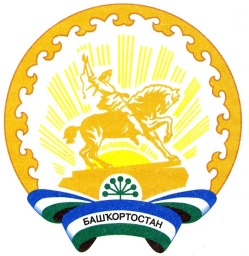 Республика БашкортостанСовет сельского поселения Султанмуратовский сельсовет муниципального районаАургазинский район453497, Аургазинский район, с.Султанмуратово. Тел. 2-77-31